Полезные сайты для педагоговСовременный Учительский ПорталЭлектронное периодическое издание «НУМИ»Сообщество педагогов будущего «Я учитель»Центр педагогических технологий им. К.Д. Ушинского «Новое образование»Социальная сеть работников образования nsportal.ruВсероссийский интернет-педсоветМеждународный институт Развития «ЭкоПро» Образовательный портал «Мой университет»Infourok«45 минут – проект для педагогов»Большая переменаМетодический портал учителя «Методсовет»Дистанционный Образовательный Портал «Продлёнка»Сайт «Центр научной мысли»интернет-портал pedakademy.ruЦДО «Прояви себя»Центр дистанционной поддержки учителей Академия ПедагогикиСайт «Новый урок»Сайт 1 сентябряАссоциация творческих педагогов России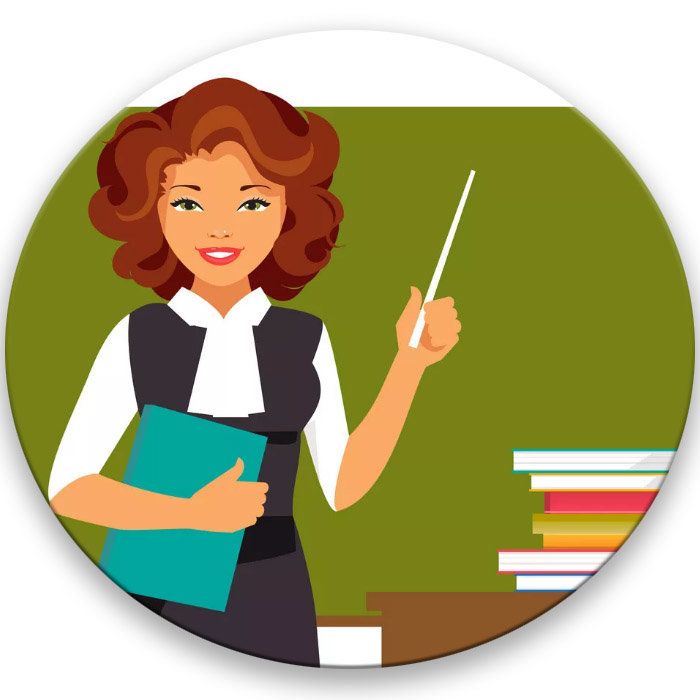 